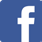 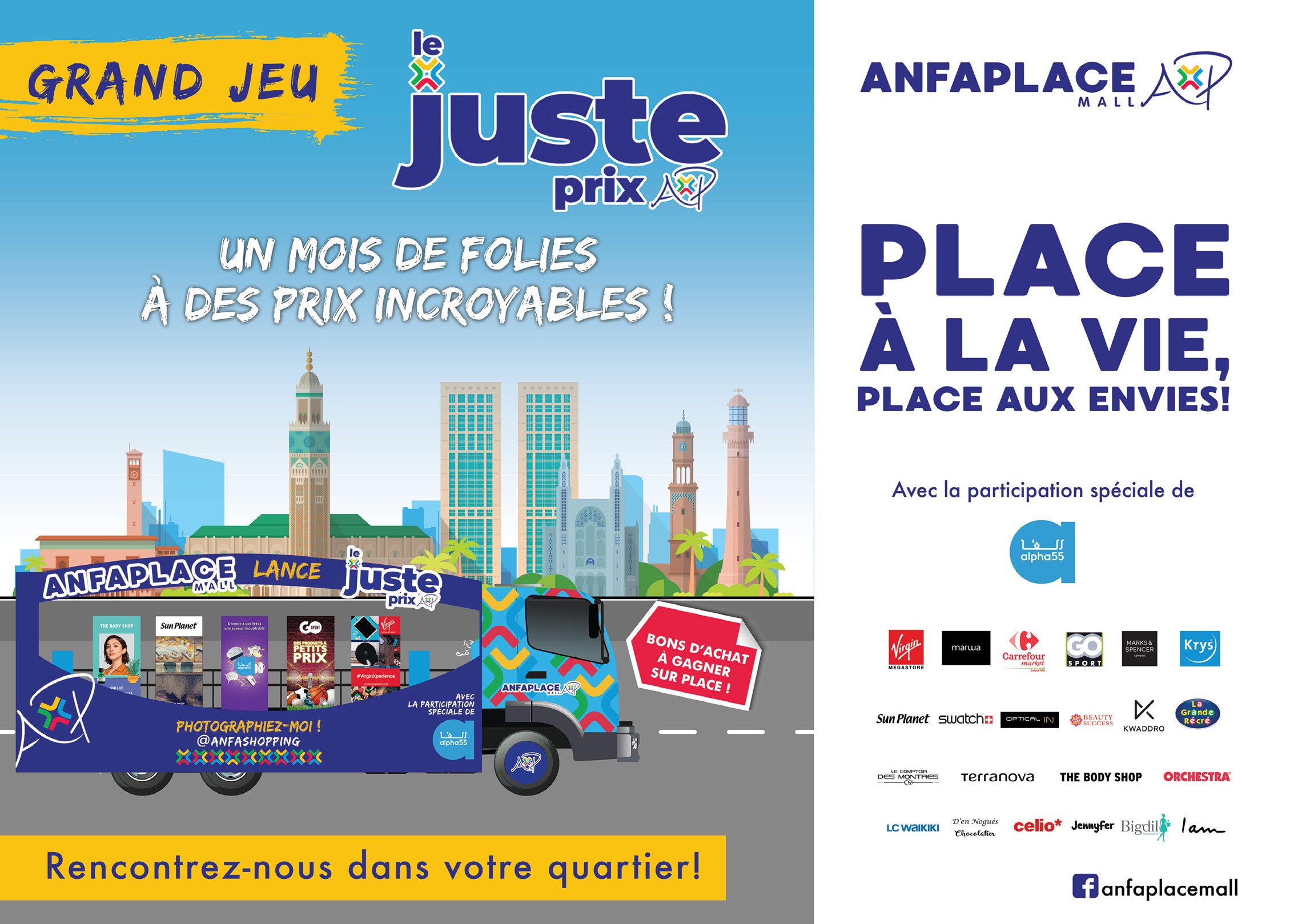 anfaplacemall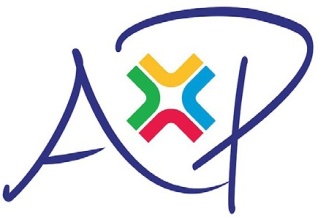 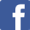 COMMUNIQUÉ DE PRESSEUne première au Maroc, Anfaplace lance le jeu concours« le juste prix » !Du 26 février au 28 mars 2020, Une première à Casablanca ! Anfaplace Mall et ses marques partent en tournée à travers toute la ville de Casablanca pour une grande opération de street marketing baptisée ‘’le juste prix’’La caravane Anfaplace sillonnera quotidiennement les quartiers de la métropole dans une ambiance festive. Trois fois par semaine (mercredi, samedi et Dimanche), la caravane marquera plusieurs arrêts par jour dans 12 quartiers sélectionnés d’avance par les organisateurs (un quartier par jour), afin de donner la possibilité au maximum de passants de participer au jeu.Concept innovant, le jeu concours « le juste prix » invite les promeneurs au fil du circuit à monter dans la caravane et participer pour gagner les nombreux bons d’achat de 500 dhs chaque jour. Tous les participants auront une chance à la fin de la semaine de gagner un bon d’achat de 5000 dh lors des grandes tombolas organisées dans le centre tous les jeudis.Comment participer au« juste prix » ?La participation est simple et surtout ludique. Tout d’abord, les participants sont invités à se regrouper devant la caravane, dont l’itinéraire sera communiqué sur les réseaux sociaux et le site internet d’Anfaplace Mall. Plusieurs articles des marques du Mall seront exposés dans des vitrines et les partcipants devront deviner le prix global. Le gagnant sera celui qui aura deviné le prix le plus proche (sans le dépasser) de l’ensemble exposé.Des bons d’achats de 500 Dhs et/ou 5000 Dhs à gagner !En effet, les vainqueurs du jeu recevront des bons d’achats d’une valeur de 500 Dhs, qu’ils pourront utiliser dans les enseignes participantes de Anfaplace Mall, jusqu’au 15 Avril 2020.Toutefois, tous les participants auront une deuxième chance de gagner, puisqu’ils seront automatiquement inscrits à la tombola hebdomadaire qui met en jeu des bons d’achats d’une valeur de 5000 Dhs (au total 4 bons d’achats de 5000 Dhs sont à gagner).Il est à noter que les tirages au sort pour désigner les vainqueurs de chaque semaine s’effectueront tous les Jeudis du mois de mars à partir de 19h au rez-de- chaussée du centre commercial ANFAPLACE.Repérez la caravane dans la ville et gagnez 5000 Dh !Les internautes ne sont pas en marge de l’opération. Dès que la caravane passe à côté de chez eux, ils devront la photographier et tagger la page Instagram (@ anfashopping), ils participeront ainsi à la tombola pour gagner un bon d’achat d’une valeur de 5000 dhs ! Dernier Tirage au sort prévu le 28 mars 2020 à Anfaplace.A propos d’AnfaplaceIdéalement situé au cœur de la Corniche de Casablanca et faisant partie d’un complexe à usage mixte situé sur la côte Atlantique, à l’ouest de Casablanca, ANFAPLACE Shopping Center devient ANFAPLACE MALL, et dévoile un tout nouveau centre commercial urbain de proximité.Ouvert en février 2013, le centre a connu un franc succès dès son ouverture. Après le rachat du centre commercial par un fond d’investissement Sud African, Grit Real Estate, ce dernier a décidé d’insuffler un nouveau souffle à travers un design moderne et innovant mais aussi une nouvelle stratégie commerciale.Sur plus de 30 000m² de superficie commerciale, Anfaplace Mall comprend trois étages d’espaces commerciaux, plus de 90 enseignes de mode, de restauration, de loisirs et de services et offre deux niveaux de parking en sous-sol, comprenant plus de 1000 places de parking.Les principales enseignes présentes sont :Le groupe Label Vie (Carrefour et Virgin Mega Store), Alshaya (H&M et Starbucks), Alhokair (New Yorker, Terranova, Clarks, US Polo et Monsoon / Accessorize), Marks & Spencer, LC Waikiki, Marwa et Orchestra et Go Sport. McDonalds, KFC et Burger King représentent les locomotives du Food Court.En Août 2019, Alpha 55, l’emblème du département store au Maroc, ouvre    ses portes sur deux étages sur plus de 2000m². Cette même année, 4 grandes marques internationales ouvrent également leur tout premier magasin au Maroc à Anfaplace : Calzedonia, Intimissimi, Marypaz et Kwaddro.ANFAPLACE MALLAmine Benyahia Marketing Manager 06 00 00 82 02 - amine.benyahia@anfaplacemall.comCONTACT PRESSEMariam Barki 06 75 74 48 75 - mbarki@brandfactorycom.com - mb.brandfactory@gmail.com